Проект образовательной деятельностис детьми 4-5 летпо теме: «Правила дорожные детям знать положено!»Тема: «Правила дорожные детям знать положено!»Возраст: 4-5 летФорма: проектЦель – формировать и совершенствовать у детей 4-5 лет навыки безопасного поведения на дорогах и улицах города.Задачи:Образовательные:   1. Расширять и углублять у дошкольников знания о правилах дорожного движения, строении улицы, значении дорожных знаков;   2. Учить правильно оценивать дорожные ситуации, ориентироваться в ближайшем пространственном окружении.Развивающие:Способствовать развитию внимательности к ситуациям на улицах города.Воспитательные:     1. Способствовать воспитанию осторожности, самостоятельности, ответственности и осмотрительности на дороге.План:Вопросы и задания1. Художественное творчество:Лепка: «Зебра». Плоскостной барельеф, рисование «Придумай новый дорожный знак», 2. Разбор ситуаций:   Ситуация «Как правильно перейти через дорогу?»,    .                          3. Чтение художественной литературы:Иванова А. «Как неразлучные друзья дорогу переходили», Михалков С.  «Дядя Степа постовой», 4.  Игровая деятельность: дидактические, сюжетно-ролевые, подвижные игры:Д/И «Будь внимательным», д/и «Подбери знак»; п/и «Зебра», п/и «К своим знакам»; с/р игра «Поездка на автобусе», с/р игра «Путешествие по городу»; игра-тренинг «Я потерялся».5. Беседа: «Как вести себя на улице и в транспорте?»6. Праздники, развлечения, досуги: Мультфильм по теме ПДД: «Смешарики учат правила дорожного движения», развлечение «Азбука безопасности движения», викторина «Пешеход на улице», кукольный спектакль «Наш друг – светофор»,праздник «На улице – не в комнате. О том, ребята, помните!».Технические средства: ноутбук, музыкальный центр, проекторДругие дидактические материалы:Список методической литературы и источников:1. Авдеева Н.Н., Стеркина Р.Б., Князева О.Л. «Основы безопасности детей дошкольного возраста»;2. Белая К.Ю. «Как обеспечить безопасность дошкольников»;3. Добряков В.А. «Три сигнала светофора»;4. Кирьянов В.Н. «Профилактика детского дорожно-транспортного травматизма»;5. Коган М.С. «Правила дорожные знать каждому положено»;6. Рубляк В.Э. «Правила дорожного движения»;7. Смушкевич Е.С., Якупов А.Я. «мы по улице идем»;8. Степанкова Э.Я. «Дошкольникам -  о правилах дорожного движения».9. Художественная литература:10. Бедарев О. «Азбука безопасности»; 11. Веревка В. «Учимся переходить дорогу»;12.  Волкова С. «Про правила дорожного движения»;13. Домоховский А. «Чудесный островок»;14. Житков Б. «Светофор»;15. Иришин В. «Прогулка по городу»;Интернет-ресурсы:Смешарики. Азбука безопасности. См: интерн ресhttps://www.youtube.com/playlist?list=PL6DB66A70CE0F6015 от 01.12.2014 Уроки тетушки Совы. Азбука безопасности на дороге. См: https://www.youtube.com/playlist?list=PL254DE7A0A528B721 от 01.12.2014    Приложение 1Экскурсия к дороге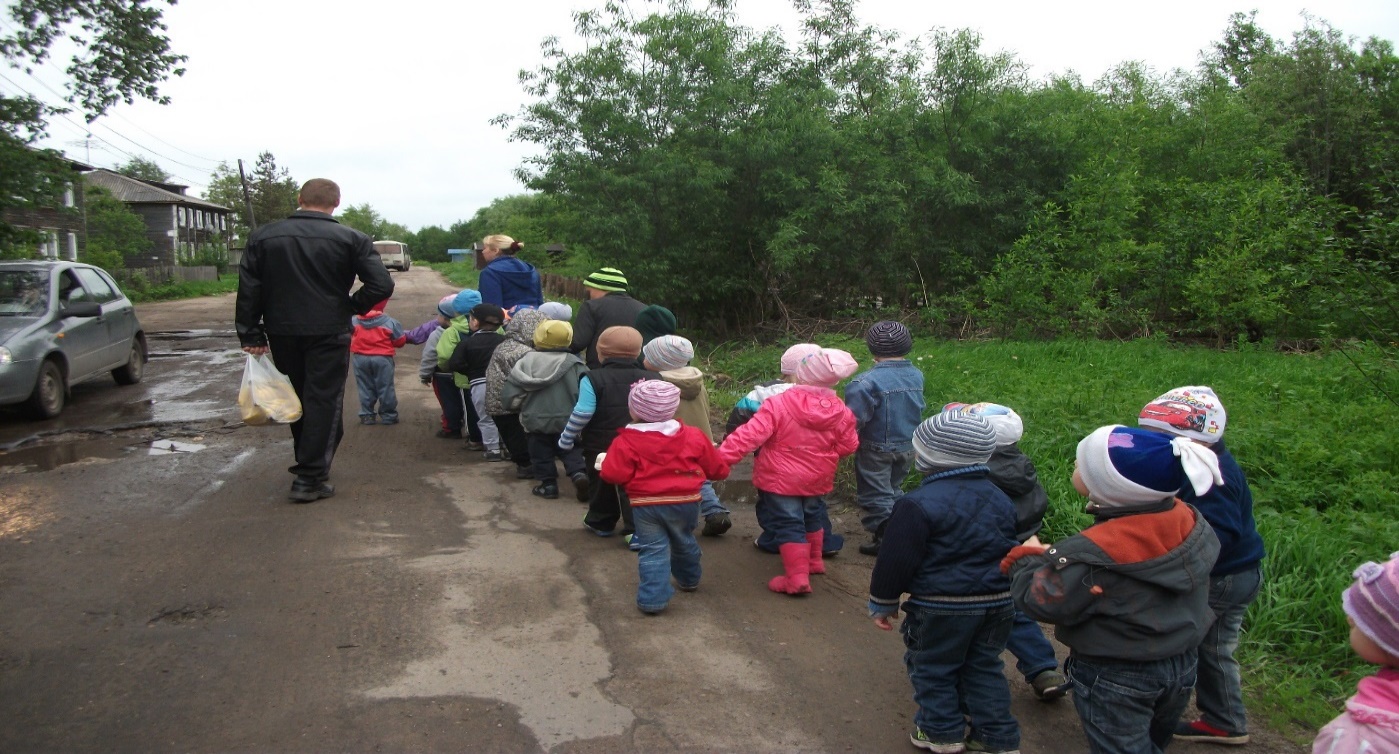 Целевая прогулка (пешеход, переход, остановка автобуса).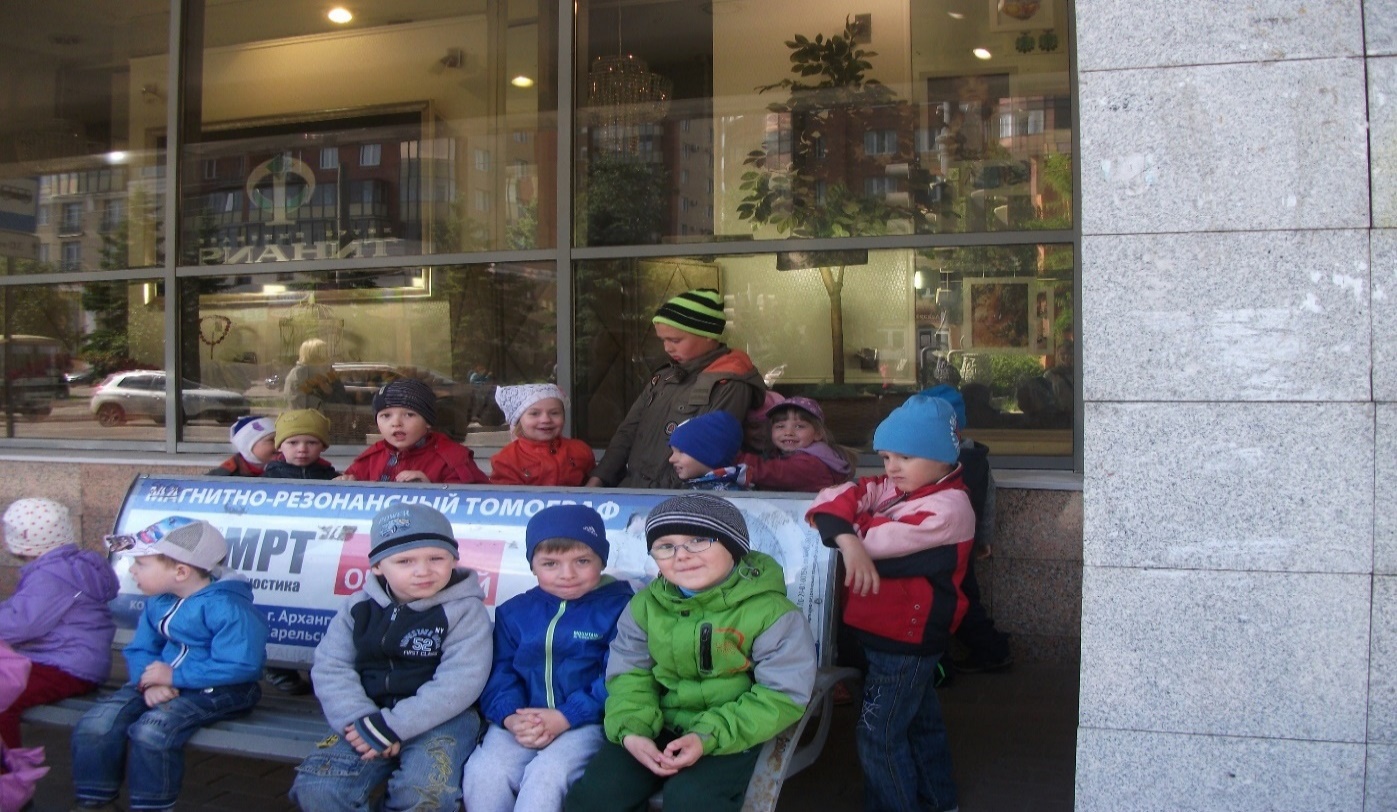 Знакомство с наземным транспортом , правила поведения в автобусе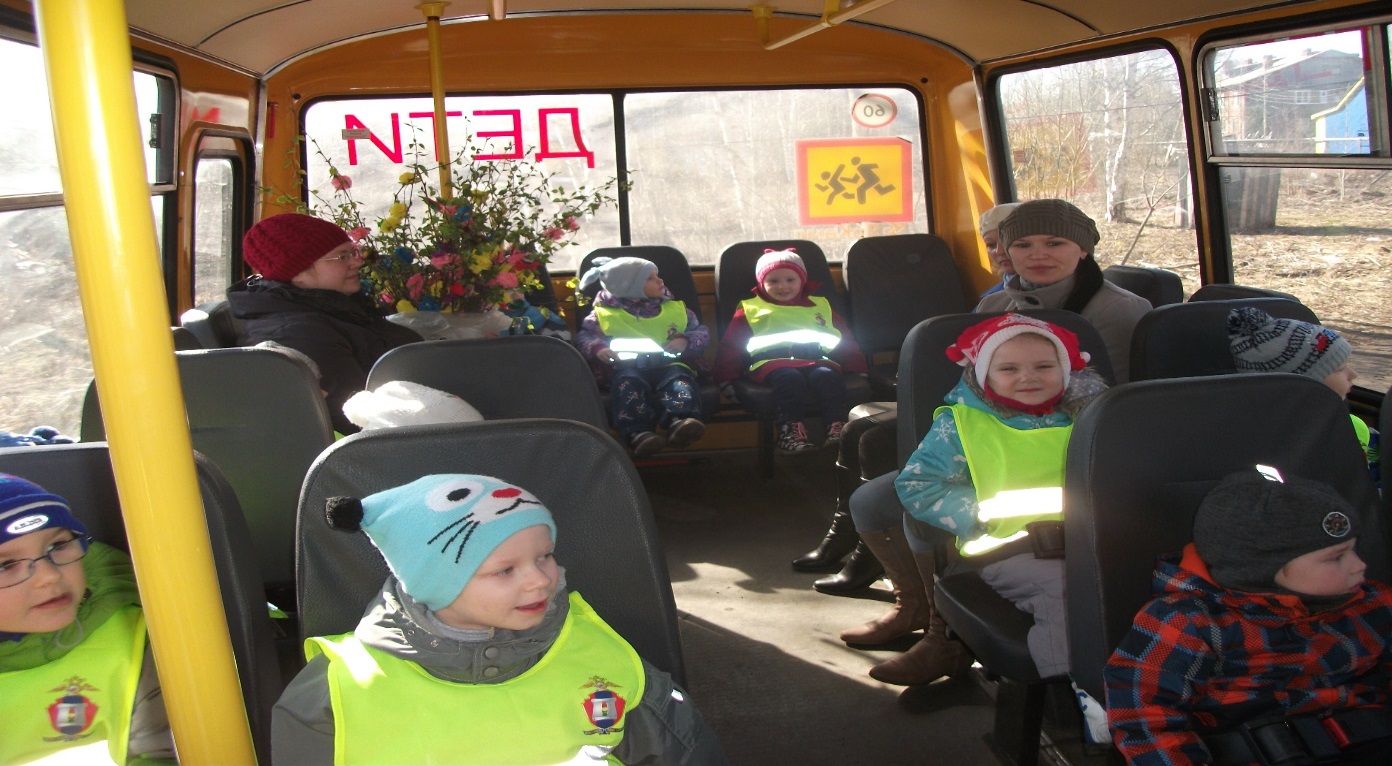 Знакомство с водным транспортом, правила поведения на теплоходе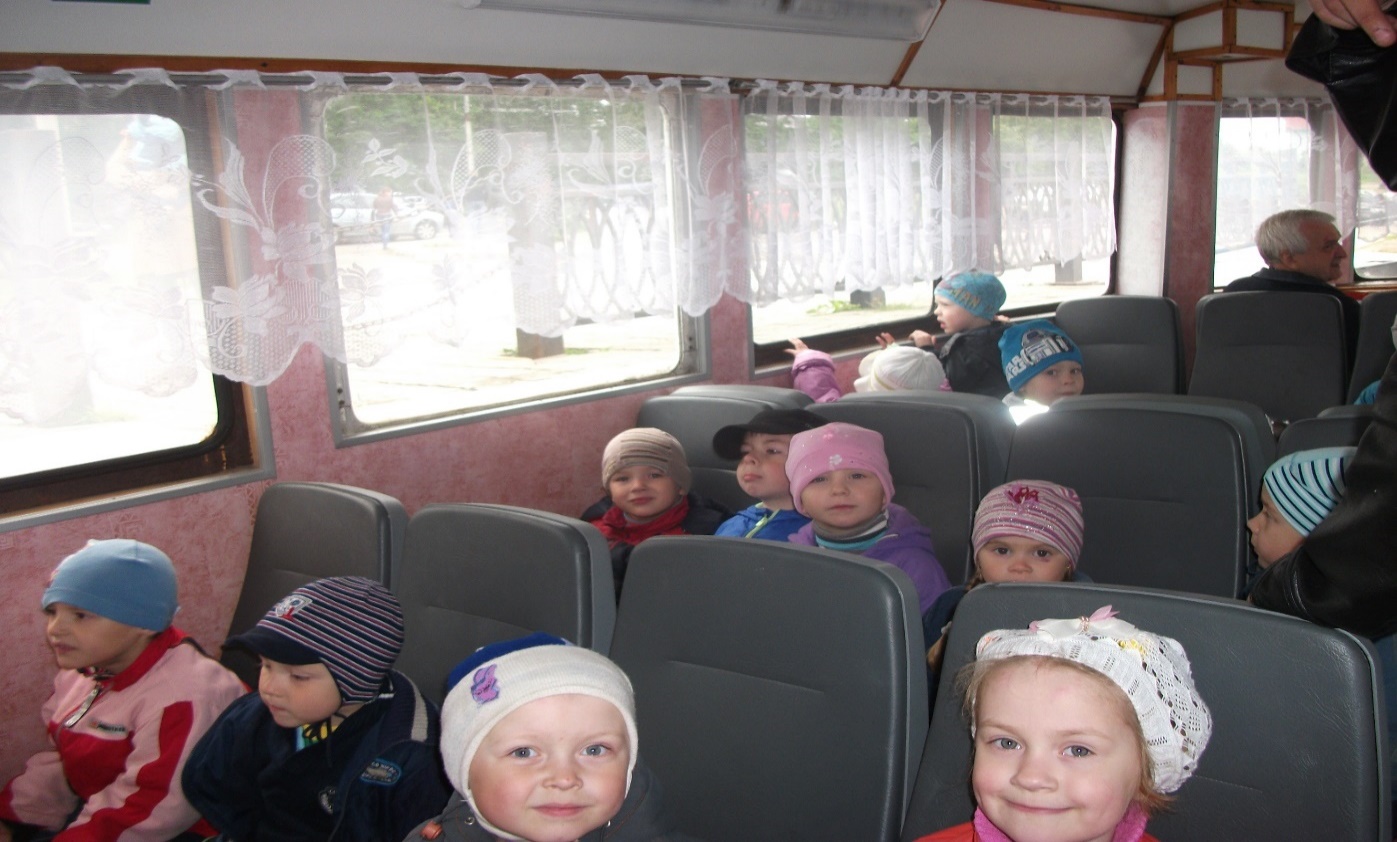 Сюжетно-ролевая игра: «Поездка на автобусе»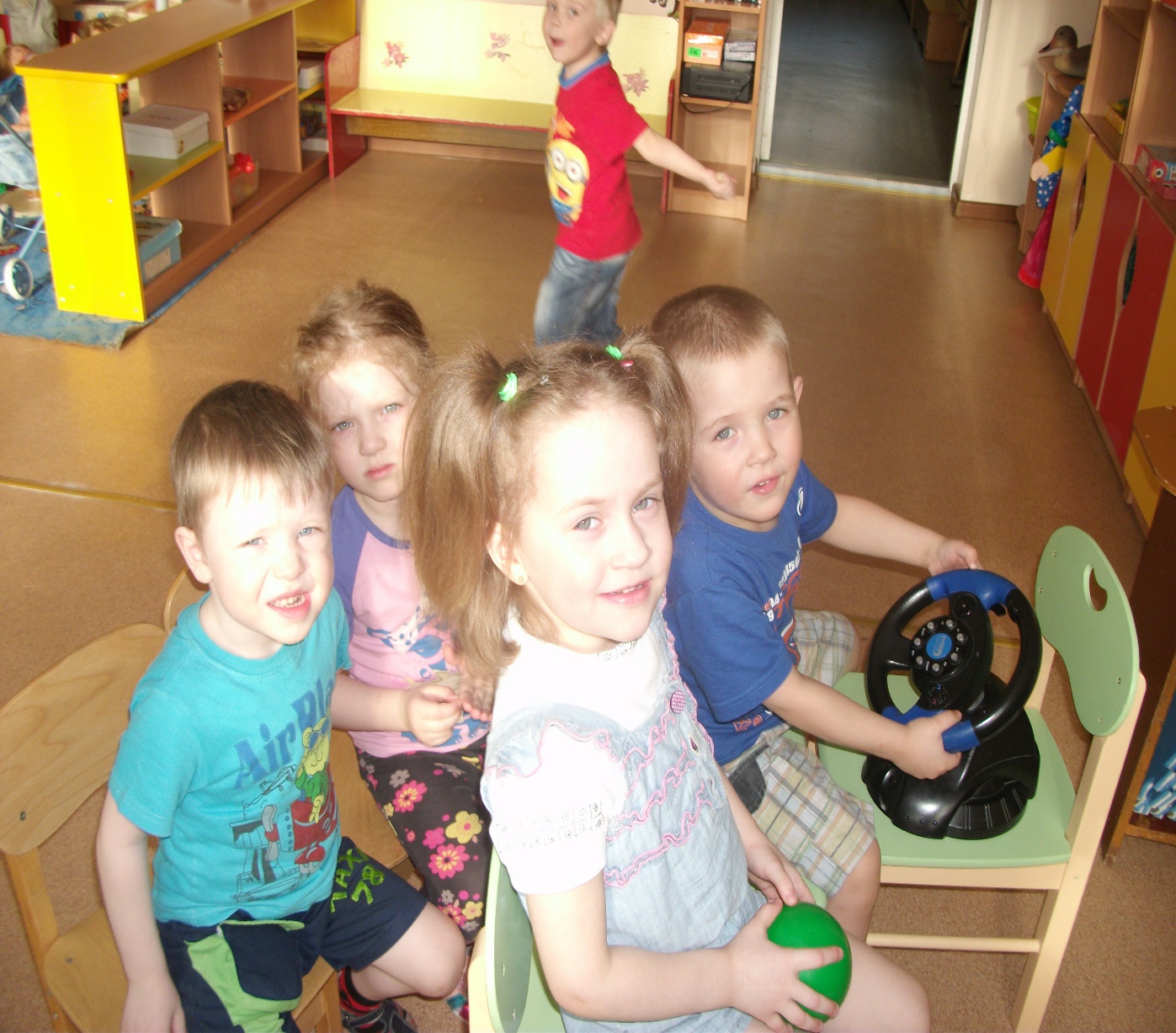 Целевая прогулка по городу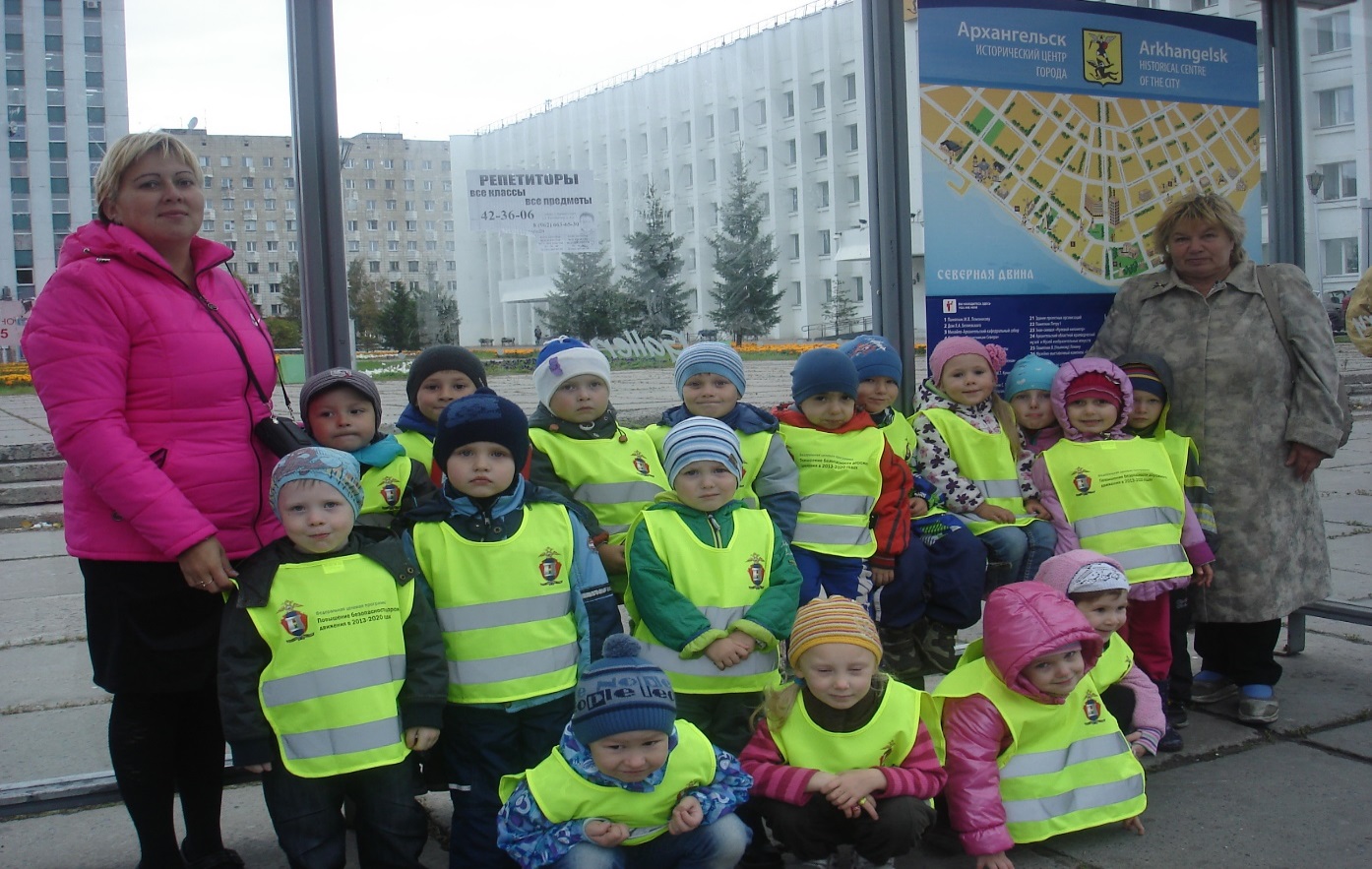 №ЭтапЦель1.ПодготовительныйФормирование проблемы, цели, задач проекта.Подбор методической, художественной литературы. Привлечение педагогов, родителей к проблеме создания условий для изучения правил дорожного движения.2.ОсновнойПрактическая реализация проекта.3.ЗаключительныйПредставление результатов проекта, мониторинг.ходСодержание образовательной деятельности с детьмиходСодержание образовательной деятельности с детьмиходСодержание образовательной деятельности с детьмиходСодержание образовательной деятельности с детьми№, форма мероприятия, темаЦельОтветственныеДатаСентябрьСентябрьСентябрьСентябрь1. Занимательный получас «Красный, желтый, зеленый»:Д/И «Будь внимательным»П/И «Светофор»Мультфильм по теме ПДД: «Смешарики учат правила дорожного движения»Закрепить названия дорожных знаков, вспомнить, как правильно переходить дорогу;  развивать у детей память и мышление (во время игр и чтения стихов); быстроту и ловкость, воспитывать коллективизм, умение сопереживать.Воспитатели17.09.15ОктябрьОктябрьОктябрьОктябрь2. Занимательный получас «Безопасность при соблюдении правил дорожного движения»:Развлечение «Азбука безопасности движения»Закреплять знания детей о правилах дорожного движения, о сигналах и работе светофора в игровой форме; уточнить представления детей о назначении дорожных знаков; воспитывать внимательность, умение ориентироваться при переходе улицы.Воспитатели15.10.15НоябрьНоябрьНоябрьНоябрь3.  Занимательный получас «Улица полна неожиданностей»:Чтение книги А. Иванова «Как неразлучные друзья дорогу переходили»С/р игра «Путешествие по городу».Продолжать учить различать дорожные знаки; закреплять знания детей о предупреждающих и запрещающих знаках; воспитывать внимание, навыки осознанного использования знаний правил дорожного движения в повседневной жизни.  Воспитатели19.11.15ДекабрьДекабрьДекабрьДекабрь4.  Занимательный получас «О чем говорят дорожные знаки?»:Д/И «Подбери знак» Рисование «Придумай новый дорожный знак»П/и « К своим знакам»Научить детей различать и правильно называть дорожные знаки, их назначение; развивать внимание, память; воспитывать нравственные качества.Воспитатели17.12.15ЯнварьЯнварьЯнварьЯнварьЗанимательный получас «Наша улица»:Викторина «Пешеход на улице».П/И «Зебра»Закреплять правила дорожного движения; дорожных знаков; воспитывать стремление знать и соблюдать правила дорожного движения, умение применять их в жизни; приучать выполнять культурного поведения на улице.Воспитатели22.01.16ФевральФевральФевральФевральЗанимательный получас«Сигналы светофора»:Кукольный спектакль «Наш друг – светофор»Расширять представление детей о правилах поведения на улице, активизировать внимание детей на соблюдение правил дорожного движения через применение формы театрализации и игры, развивать детские творческие способности.Воспитатели18.02.16МартМартМартМартЗанимательный получас«Правила дорожного движения»:Праздник «На улице – не в комнате. О том, ребята, помните!»Уточнять и закреплять знания детей о правилах дорожного движения;совершенствовать в играх соревнованиях навыки бега, ловкость; воспитывать чувство коллективизма, умение радоваться своему успеху и успеху товарищей, так же отзывчивость и желание помочь другу в сложных ситуациях.Воспитатели17.03.16АпрельАпрельАпрельАпрельЗанимательный получас«Берегись автомобиля»:Игра-тренинг «Я потерялся»Лепка «Зебра». Плоскостной барельеф.Чтение х/л С. Михалков «Дядя Степа постовой»Закреплять знания о правилах дорожного движения, о сигналах светофора, о значении сигналов (красный, желтый, зеленый); о том, что люди ходят по тротуарам, переходят улицу по переходам при разрешающем сигнале светофора. Продолжать воспитывать внимательность, умение ориентироваться при переходе улицы.Воспитатели22.04.16МайМайМайМайЗанимательный получас«Транспорт на улицах города»:Беседа «Как вести себя на улице и в транспорте?»Сюжетно-ролевая игра: «Поездка на автобусе»Разбор ситуации: «Как правильно перейти через дорогу?»Обобщать и закреплять знания детей по правилам дорожного движения в игровой форме;развить внимание, логическое мышление, память, речь;  воспитывать культуру поведения на дороге,  в общественных местах.Воспитатели19.04.16СодержаниеНаглядные пособия: -наглядная агитация для родителей и детей: стенды, уголки в группах-макеты города близлежащих улиц с набором мелких игрушек.-знаки дорожного движения,-фланелеграфы, магнитные доски.-плакаты, сюжетные картинки, отражающие дорожные ситуации.Атрибуты для сюжетно-ролевых игр в регулировщиков, водителей и пешеходов:Сюжетно-ролевые игры: «ГИБДД», «Дорожное движение», «Путешествие по улицам города», «Улица и пешеходы», «Поездка на автомобиле».-жезлы, свистки, фуражки милиционера, нарукавники,-игрушки транспортные.Дорожные знаки нагрудные и переносные:Набор дорожных знаков, в который обязательно входят такие дорожные знаки, как: информационно-указательные: – «Пешеходный переход», «Подземный пешеходный переход», «Место остановки автобуса и (или) троллейбуса»; Предупреждающие знаки: – «Дети»; Запрещающие знаки: – «Движение пешеходов запрещено», «Движение на велосипедах запрещено»; предписывающие знаки: – «Пешеходная дорожка», «Велосипедная дорожка»; Знаки приоритета: – «Главная дорога», «Уступи дорогу»; знаки сервиса – «Больница», «Телефон», «Пункт питания». + мелкие знаки на подставках, для работы с макетом, и более крупные знаки на подставках для творческих, ролевых игр.